ĐÁP ÁNSỞ GD&ĐT ĐẮK LẮKTRƯỜNG THPT NGÔ GIA TỰKIỂM TRA GIỮA HK1, 2020-2021 MÔN TIẾNG ANH – Khối lớp 12 Thời gian làm bài : 45 phút 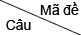 0010020030040050060070081CBCCCADA2CACCBADB3AADCDBAD4AACCAABC5DABDDACC6CDACDABD7ADADCDAA8ACDBDCBA9DCADBDBB10ABBACDCC11DAABBCBC12ACDDAAAB13CDBBDDDB14BDBDACAD15BADABCCC16DCDACCBB17ADBCAADB18DBCACCCA19CCDDCCCA20CADCCBCD21BBCBDDCA22BDDDDBDD23CBADDDCC24DDBCABBC25BCBCBDBA26CDADBAAC27ADAAADBC28DCBBCCDB29ACABACAD30BDBCBDAD31BAAABACA32BBCBDBBD33CBCACBAD34ACDBACDC35DACBBDDB36DBCBCBDA37BACDAAAB38BCDADBCA39CBAAABAD40DBBABBDB